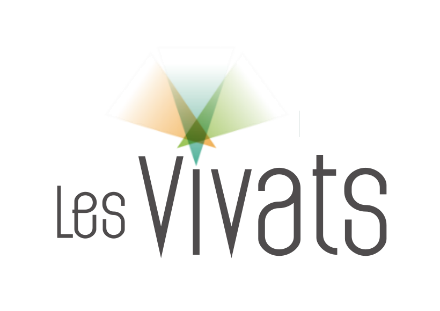 Formulaire de candidature Vivats 2021Ville événementielleLa période de dépôt de candidatures est du 15 juin 2021 au 24 septembre 2021.POUR DÉPOSER UNE CANDIDATURELire les règlements du concours : https://lesvivats.org/reglements/Lire les informations concernant chacune des catégories : https://lesvivats.org/concours-vivats/Remplir les différentes sections du formulaire de candidature et l’enregistrer en utilisant : Formulaire2021_NOMDEVOTREVILLE (obligatoire)Envoyer par courriel AVANT LE 24 SEPTEMBRE 2021 (17h) tous les formulaires à l’adresse courriel lesvivats@rqfe.org. Indiquez dans le titre du courriel : Candidature finale NOM DE VOTRE VILLE.Joindre également à ce courriel les documents suivants :2 photos (haute résolution) illustrant votre dossier (obligatoire)Facultatif : Un document complémentaire (d’un maximum de 2 pages) pour faciliter la compréhension de votre dossier de candidature. Ce document peut être en format Word, PDF, Excel ou PowerPoint.Le matériel envoyé dans le cadre d’une candidature au concours Les Vivats demeure la propriété du Conseil québécois des événements écoresponsables. Les textes, photos et documents reçus pourront être utilisés dans le cadre des communications entourant Les Vivats (promotion du concours, promotion des lauréats, etc.)Prix Ville événementielle remis par la Fédération québécoise des municipalitésLa nouvelle catégorie Ville événementielle souhaite récompenser et encourager les villes ayant entrepris des démarches, des accompagnements, activités ou actions afin de rendre ou d’accueillir des événements plus responsables sur leur territoire dans les dernières années. Cette catégorie est ajoutée afin de célébrer la 10ème édition des Vivats.Pour plus d’informations : https://lesvivats.org/prix-vivats-ville-evenementielle/AVERTISSEMENT ce texte sera publié sur le site Les Vivats et sur Facebook pour faire la promotion de vos actions responsables.Nom de votre villeDescription des catégoriesCoordonnées de l’organisationNom de la ville*Adresse principale*Province *Code postal *Adresse du site WebCompte FacebookCompte LinkedInCompte TwitterCoordonnées de la personne qui dépose la candidatureNom, prénom *Titre *Courriel *Téléphone *Résumé public (450 caractères maximum) *                                   Description générale des mesures responsables1. Description de votre engagement envers le développement durable et des mesures responsables mises en place par votre ville afin d’améliorer votre bilan en développement durable (2000 caractères maximum) ? * 2. Description de votre engagement spécifique à l’organisation d’événements écoresponsables et des mesures responsables mises en place pour votre ville (2000 caractères maximum) ? * 3. Quels ont été les impacts environnementaux, sociaux et économiques, quantitatifs, des mesures responsables mises en oeuvre (2000 caractères maximum) ? * 4. En quoi ces mesures sont novatrices (2000 caractères maximum) ? * 5. Quelles sont les difficultés que vous avez rencontrées dans l’application de ces mesures et comment avez-vous réussi à les surmonter (1750 caractères maximum) ? * 6. Comment avez-vous sensibilisé, formé et mobilisé vos parties prenantes (1750 caractères maximum) ? * 7. Quels moyens avez-vous mis en place pour vous assurer de la réussite de votre démarche responsable (1750 caractères maximum) ? * 